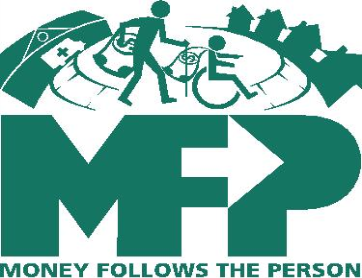 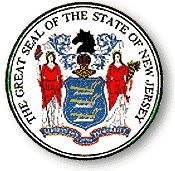       NEW JERSEY MONEY FOLLOWS THE PERSON ELIGIBILITY SCREENING TOOLNEW JERSEY DEPARTMENT OF HUMAN SERVICES, DIVISION OF AGING SERVICESOFFICE OF COMMUNITY CHOICE OPTIONS / OCCOHas the individual resided in the Nursing Facility for 60 consecutive days ormore requiring Long Term Care Services?                                                            YES      NO   Does the individual meet or will s/he meet both clinical and financial eligibility requirements for MLTSS/Medicaid for at least one (1) day prior to transition from the Nursing Facility?                                                                                        YES      NO   Will the individual transition to a “qualified” MFP residence (home, apartment or group home with 4 or less individuals )                                                                             YES      NO   If the answers to questions is yes, email this form to the appropriate OCCO MFP Liaison based upon the regions where the individual currently resides:MFP-77JAN 21Date:MCO Care Manager Completing Form:MCO Care Manager Completing Form:MCO Care Manager Completing Form:MCO Care Manager Completing Form:MCO Care Manager Completing Form:MCO Care Manager Completing Form:MCO Care Manager Completing Form:MCO Provider:MCO Provider:MCO Provider:Tel. No.:Tel. No.:Tel. No.:Participant:Participant:SSN:SSN:DOB:DOB:Medicaid No.:Medicaid No.:Medicaid No.:Nursing Facility:Nursing Facility:Nursing Facility:Nursing Facility:City/Town:City/Town:City/Town:City/Town:City/Town:County:County:Anticipated Discharge Date:Anticipated Discharge Date:Anticipated Discharge Date:Anticipated Discharge Date:Anticipated Discharge Date:OCCO Northern Regional OfficeBergen, Essex, Hudson, Hunterdon, Middlesex, Morris, Passaic, Somerset, Sussex, Union & Warren CountiesTel. No. 732-777-4650Fax No. 732-777-3617Email: alisa.mead@dhs.nj.govOCCO Southern Regional OfficeAtlantic, Burlington, Camden, Cape May, Cumberland, Gloucester, Mercer, Monmouth, Ocean & Salem CountiesTel. No. 609-704-6050Fax No. 609-704-6055Email: alisa.mead @dhs.nj.gov